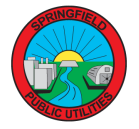 ATTENTION SPRINGFIELD PUBLIC UTILITIES RESIDENTIAL CUSTOMERS:______________________________________________All rebate requests can be applied for through the online portal here: https://energyinsight.p3.enertrek.com/For any questions, please call or email:Doug EliDeli@frontierenergy.com(763) 222-3039Thank you!Springfield Public Utilities2 East Central Street | 507-723-3500